In accordance with the Guidelines made under the Subordinate Legislation Act 1994, a draft copy of the Human rights certificate under section 12D must be published alongside the regulatory impact statement for a proposed legislative instrument.Draft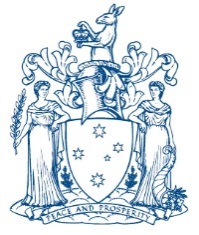 Subordinate Legislation Act 1994HUMAN RIGHTS CERTIFICATE (Section 12D)CODE OF PRACTICE FOR THE KEEPING OF RACING GREYHOUNDS I, Jaala Pulford, Minister for Agriculture, and Minister responsible for administering the Domestic Animals Act 1994, certify under section 12D of the Subordinate Legislation Act 1994 that, in my opinion, the proposed Code of Practice for the Keeping of Racing Greyhounds does not limit any human rights under the Charter of Human Rights and Responsibilities Act 2006.Dated:Hon Jaala Pulford MPMinister for Agriculture